COMPAÑÍA CON EUROPATUR 3	        		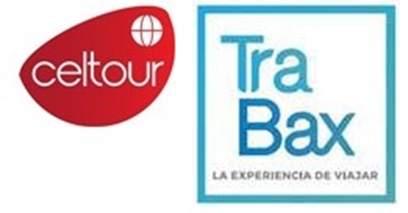 Inicio en MADRID (Sábados) 
Madrid / Viena: 25 Días / 23 Noches
VISITANDO: MADRID / ZARAGOZA / BARCELONA / COSTA AZUL / PISA / ROMA / FLORENCIA / VENECIA/ INNSBRUCK / ZURICH / LUCERNA / PARIS / REIMS / FRANCKFURT / ERFURT / BERLIN / DRESDEN / PRAGA / BRATISLAVA / BUDAPEST / VIENAITINERARIODía 1º (Sábado): AMERICASalida en vuelo intercontinental con destino a Madrid.Día 2º (Domingo): MADRIDLlegada al aeropuerto y traslado al Hotel. Día libre. “De Madrid al Cielo” es la expresión popular de la ciudad. Alojamiento.Día 3º (Lunes): MADRIDDesayuno buffet. Visita Panorámica de la ciudad con guía local: la Puerta de Alcalá, el Parque del Retiro, la Plaza de Colón, la Plaza de la Cibeles, la Gran Vía y la Plaza del Callao. Tarde libre. Sugerimos visitar opcionalmente Toledo con almuerzo. (Excursión y almuerzo incluidos en el Europack). Alojamiento.Día 4º (Martes): MADRID / ZARAGOZA / BARCELONA (625 Kms)Desayuno buffet en el hotel y salida hacia Zaragoza que nos ofrece un rico patrimonio cultural y religioso. Tiempo libre para visitar la impresionante Basílica del Pilar. Continuaremos hacia Barcelona. Alojamiento.Día 5º (Miércoles):  BARCELONA Desayuno buffet en el Hotel. Hoy realizaremos un recorrido panorámico de la ciudad Condal con guía local, pasando por la Sagrada Familia (exterior), la Diagonal, el Paseo de Gracia, Las Ramblas, el Barrio Gótico, la Plaza de España, la Torre Agbar –diseñada por Jean Nouvel- y la montaña de Montjuic desde donde tendremos una impresionante vista panorámica de la ciudad y el puerto. Almuerzo opcional en el Puerto Olímpico (Almuerzo en el Puerto Olímpico incluido en el Europack). Tarde libre para pasear por la ciudad. Recomendamos hacer una visita opcional de la Sagrada Familia o del Camp Nou. Alojamiento.Día 6º (Jueves): BARCELONA / COSTA AZUL (672 Kms)Desayuno buffet en el hotel, salida para atravesar los Pirineos, y recorrer toda la costa francesa bordeando el Golfo de León hasta llegar a la Costa Azul. Esta tarde tendremos la posibilidad de realizar una excursión opcional para conocer el Principado de Mónaco, Ciudad de los Príncipes, donde quedará deslumbrado y asombrado. Visita a pie de la ciudad, verdadero museo a cielo abierto, incluyendo la Plaza del Casino, única en el mundo.  AlojamientoDía 7º (Viernes): COSTA AZUL / PISA / ROMA (725 Kms)Desayuno buffet. Por la mañana a primera hora salida hacia Pisa, ciudad conocida en todo el mundo por su peculiar torre inclinada. Tiempo libre para visitar la ciudad. Opcionalmente almuerzo en uno de sus típicos restaurantes. (Almuerzo incluido en el Europack). Continuamos hacia la ciudad de Roma.  Alojamiento.Día 8º (Sábado): ROMADesayuno buffet en el hotel. Hoy realizaremos la visita panorámica con guía local de la ciudad donde disfrutaremos de sus calles y avenidas, pasando por los lugares más importantes: Plaza de Venecia, Vía Venetto, los Foros Romanos, El Coliseo (exterior), Arco de Constantino, el Castillo de St. Angelo, etc. Recomendamos continuar descubriendo los encantos de esta ciudad y opcionalmente la visita de los Museos Vaticanos, donde nos sorprenderá la famosísima Capilla Sixtina y el exterior de la Basílica de San Pedro. (Visita a los Museos Vaticanos incluida en el Europack). Tiempo libre para almorzar. (Almuerzo incluido en el Europack) Tarde libre donde le recomendamos visitar opcionalmente la Roma Barroca incluyendo la Fontana de Trevi. Alojamiento.Día 9º (Domingo): ROMADesayuno buffet en el hotel. Día libre para seguir recorriendo esta fascinante ciudad o realizar alguna excursión opcional. Recomendamos visitar opcionalmente Nápoles y Capri. Un viaje para disfrutar del Golfo de Nápoles y una de las islas más bonitas y con más fama. Capri enamora por su maravillosa belleza natural, su historia milenaria, su clima suave y su paisaje luminoso. Alojamiento.Día 10º (Lunes): ROMA / FLORENCIA (290 Kms)Desayuno. A primera hora salida hacia Florencia. Entraremos por el Mirador del Miguel Ángel, desde donde disfrutaremos de una espectacular vista del conjunto de la ciudad. Tiempo libre para almorzar ( Almuerzo incluido en el Europack)  Por la tarde, visita panorámica a pie con guía local recorriendo los lugares principales, la Piazza del Duomo, donde se encuentra la Catedral de Florencia y la impresionante cúpula de Brunelleschi, el Campanile de Giotto y el Baptisterio de San Giovanni. Seguiremos hasta el Ponte Vecchio, el lugar de mayor encanto de toda Florencia. Continuaremos hacia la Piazza della Signoria, para contemplar el Palazzo Vecchio. Alojamiento.Día 11º (Martes): FLORENCIA / VENECIA (258 kms)Desayuno buffet. Por la mañana a primera hora salida hacia Venecia, a la llegada tomaremos el Vaporetto que nos conducirá hasta la Plaza de San Marcos. Tiempo libre para almorzar, (Almuerzo incluido en el paquete Europack). Por la tarde Visita panorámica a pie con guía local admirando el Puente de los Suspiros, la Basílica de San Marcos, el Palacio Ducal, para finalizar en una Fábrica de Cristal, donde podremos observar el arte del soplado del vidrio. Le recomendamos opcionalmente dar un paseo en las famosas Góndolas Venecianas. Continuación al Hotel.  Alojamiento.Día 12º (Miércoles): VENECIA / MILAN / LUCERNA / ZURICH (572 Kms)
Desayuno buffet. Salida hacia Milán, donde tendremos tiempo libre para acercarnos a ver su fascinante Catedral gótica en la Plaza del Duomo, almuerzo libre y continuación hacia Lucerna, ciudad situada al borde del Lago de los Cuatro Cantones. Tiempo libre para recorrer esta magnífica ciudad. Continuación hacia Zúrich, donde llegaremos al final de la tarde. Alojamiento.
Día 13º (Jueves) ZURICH / PARIS (654 Kms)Desayuno buffet en el hotel. Por la mañana nos acercaremos al lago de Zúrich para contemplar las magníficas vistas del conjunto de la ciudad y los Alpes, breve tiempo libre y salida hacia Paris recorriendo la campiña francesa. Llegada y alojamiento. Esta noche le sugerimos realizar, opcionalmente una visita Iluminada de Paris que le servirá de primer contacto con la Ciudad Luz.Día 14º (Viernes): PARISDesayuno buffet. Visita panorámica con guía local de la ciudad de París: la Ópera, el Museo de Orsay, la Plaza de la Concordia, los Campos Elíseos, el Arco del Triunfo, los Inválidos, etc. A continuación, y de forma opcional podremos realizar un espectacular paseo en barco por el rio Sena a bordo de los conocidos “Bateaux Mouches” (Paseo en Bateaux Mouches incluido en el Europack). A continuación, les recomendamos un almuerzo opcional en un bistró de Montmartre conocido como el Barrio de los Pintores. (Almuerzo incluido en el Europack). Tarde Libre. Esta tarde recomendamos una opcional a la Torre Eiffel. (Subida a la Torre Eiffel 2º piso incluida en el Europack). Alojamiento.Día 15º (Sábado): PARIS / REIMS / FRANCKFURT (577 Kms)Desayuno buffet en el hotel. Salida hacia la región de la Champaña para llegas a Reims, tierra de viñedos y celebre por su catedral, famosa por ser la de la consagración de los Reyes de Francia tiempo libre para admirar esta belleza del gótico. Continuación hacia la frontera alemana y tierras del rio Rhin. Llegada a Frankfurt a última hora de la tarde y alojamiento.Día 16º (Domingo): FRANCKFURT / ERFURT / BERLIN (550 Kms)Desayuno buffet en el hotel. Salida hacia Erfurt, situada en el cruce de caminos de antiguas rutas comerciales y capital de Turingia. Ciudad que ha sigo punto de encuentro de intelectuales y centro neurálgico de la Reforma Protestante. Ciudad de la que Lutero, la ensalzo en más de una ocasión denominándola “La coronada por numerosas torre”, por su gran patrimonio artístico. Tiempo libre tiempo libre para conocer el centro histórico de la ciudad, prácticamente intacto, en el que destaca la catedral de Santa Maria y la iglesia de San Severo, conjunto único en Europa de obras maestras arquitectónicas del Gótico alemán, las casas de entramado de madera y por supuesto, el Kammerbrucke, el puente más largo de Europa bordeado por casas con talleres de artesanos, galerías, pequeñas tabernas, tiendas de música y de antigüedades. Continuación a la capital de la Alemania reunificada, la monumental ciudad de Berlín. Llegada a última hora de la tarde y alojamiento.Día 17º (Lunes): BERLINDesayuno buffet en el hotel. Por la mañana visita panorámica de la ciudad con guía local, para conocer los principales monumentos, calles y avenidas de esta importante ciudad, símbolo de la reunificación: la puerta de Brandenburgo, la iglesia memorial del Kaiser Guillermo, el Reichstag y los restos del famoso muro que dividía la ciudad hasta 1989. Almuerzo opcional. (Almuerzo incluido en el Europack) Tarde libre para realizar opcionalmente una visita a la ciudad de Potsdam, allí se firmó la paz y se dio por finalizada la Segunda Guerra Mundial, y los jardines del Palacio Sanssouci, la residencia de verano de Federico II el Grande. (Visita a Potsdam y Jardines del Palacio Sanssouci incluidos en el Europack). AlojamientoDía 18º (Martes): BERLIN / DRESDEN / PRAGA (340 Kms)Desayuno buffet en el hotel. Salida hacia Dresden, la antigua capital de Sajonia, a orillas del río Elba, que fue prácticamente destruida durante los bombardeos en la II Guerra Mundial. Tiempo libre y continuación hacia la República Checa para llegar a Praga. Alojamiento.Día 19º (Miércoles): PRAGADesayuno buffet en el hotel. Por la mañana visita panorámica de la ciudad con guía local, recorriendo el pintoresco Barrio Pequeño “Malá Strana”, la Iglesia de la Victoria del Niño Jesús de Praga, el Puente de Carlos, la Ciudad Vieja y su Reloj Astronómico.  Almuerzo opcional en un típico restaurante. (Almuerzo incluido en el Europack). Tarde libre en la que sugerimos hacer una visita opcional al Castillo de Praga, y la Catedral de San Vito, o continuar disfrutando de esta bella ciudad.  AlojamientoDía 20º (Jueves): PRAGADesayuno buffet en el hotel. Día libre para seguir recorriendo esta magnífica ciudad. Recomendamos realizar una excursión opcional a la bella ciudad de Karlovy Vary, Balneario del siglo XIX que conserva la atmósfera de la alta sociedad y realeza checa, almuerzo y regreso por la tarde a Praga. (Visita y Almuerzo incluidos en el Europack). AlojamientoDía 21º (Viernes): PRAGA / BRATISLAVA / BUDAPEST (529 Kms)Desayuno buffet en el hotel.  Salida hacia Bratislava, capital de Eslovaquia. Breve parada. Continuación del viaje hasta Budapest, capital de Hungría. Por la noche se ofrecerá opcionalmente una cena húngara. (Cena incluida en el Europack). Alojamiento.Día 22º (Sábado): BUDAPESTDesayuno buffet en el hotel. Visita panorámica con guía local, la ciudad se divide en dos zonas, “Buda” donde se encuentra la ciudad vieja, y “Pest” zona moderna y comercial. Comenzaremos por la Colina del Castillo en Buda para contemplar el Danubio y toda la extensión de Pest. Recorreremos el Barrio Antiguo para conocer los orígenes de la ciudad, pasando por la catedral de Matías, símbolo de la época más gloriosa de Hungría, El Bastión de los Pescadores, etc. Tarde libre para disfrutar de la ciudad. Alojamiento.Día 23º (Domingo): BUDAPEST / VIENA (243 Kms)Desayuno buffet. Salida en autobús hacia la capital de Austria donde llegaremos a primera hora de la tarde. Tarde libre. Alojamiento.Día 24º (Lunes): VIENADesayuno buffet. Salida para hacer una visita panorámica con guía local de la ciudad con la majestuosa Ringstrasse, la avenida que concentra la mayor parte de los edificios históricos de la ciudad, el Danubio y sus diversos brazos y un paseo por el casco histórico (Albertina, Hofburg, Plaza de María Teresa…). Tarde libre para seguir disfrutando de la ciudad. Por la noche sugerimos asistir opcionalmente a una cena con espectáculo musical austriaco donde no faltará el famoso vals vienés (Cena y espectáculo incluidos en el Europack). Alojamiento.Día 25º (Martes): VIENADesayuno buffet. Tiempo libre hasta la hora de realizar su traslado al aeropuerto para tomar su vuelo de regreso.NOTA IMPORTANTE:Debido a la celebración de las Olimpiadas entre los meses de julio y setiembre en Paris, el alojamiento podrá ser en ciudades próximas a Paris. Esta circunstancia aplicara suplementos aún por definir.PRECIO POR PERSONA en Dólares USAEn Habitación Doble             INICIO EN MADRIDIncluye:Comidas: • Almuerzo en Toledo• Almuerzo en Barcelona • Almuerzo en Pisa• Almuerzo en Roma• Almuerzo en Florencia• Almuerzo en Venecia• Almuerzo en Montmartre • Almuerzo en Berlín• Almuerzo Típico en Praga• Almuerzo en Karlovy Vary• Cena Típica en Budapest• Cena y Espectáculo en VienaVisitas:• Excursión a Toledo• Visita Museos Vaticanos• Subida Torre Eiffel 2º Piso • Paseo en Bateaux por el rio Sena• Visita a Potsdam y Jardines de Sanssouci• Excursión a Karlovy VaryEL PRECIO INCLUYETransporte durante todo el recorrido Europeo en unidades homologadas con la norma Europea, con WI-FI incluido y choferes experimentados.Acompañamiento de Guía correo desde el inicio hasta el fin del circuitoTraslados de llegada y salida del aeropuerto a hotel y viceversa.Alojamiento y desayuno buffet en los hoteles indicados o de similar categoría: Primera, Turista Sup. y Turista.Todas las tasas turísticas en las ciudades de pernocte.Guías locales para las visitas de las ciudades tal como se indica en el itinerario.Seguro TOTAL Trabax.El precio NO incluye.•Tiquetes aéreos nacionales ni internacionales. •Impuestos de aeropuertos•Propinas a guías, choferes, maleteros.•Bebidas con las comidas. •Visitas y comidas mencionadas como incluidas en el Euro Pack  (costo adicional).•Visitas mencionadas como opcionales o las que el guía correo ofrezca para aprovechar el tiempo libre.•Gastos bancarios del 2% •Gastos de visados. •Gastos de índole personal como llamadas telefónicas, lavado y planchado de ropas, lavandería y gastos personales en el hotel (la mayoría de hoteles exigirán una tarjeta de crédito de garantía por estos servicios).•Seguro médico se recomienda viajar con uno con cobertura mundial. •En general ningún servicio que no esté claramente especificado en el presente itinerario.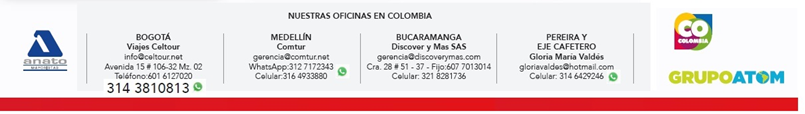 Salidas de América a Madrid (Sábado)Salidas de América a Madrid (Sábado)Salidas de América a Madrid (Sábado)2024Abril6132027Mayo4111825Junio18152229Julio6132027Agosto310172431Setiembre7142128Octubre5121926Noviembre29162330Diciembre71421282025Enero4111825Febrero181522Marzo1HOTELES PREVISTOS o similaresHOTELES PREVISTOS o similaresHOTELES PREVISTOS o similaresHOTELES PREVISTOS o similaresCiudadesHoteles categoría Primera / Turista SuperiorHoteles categoría Primera / Turista SuperiorHoteles categoría Primera / Turista SuperiorMadridPRAGAPRAGAPBarcelonaSERCOTEL PORTA BARCELONA / CAMPANILE BARCELONA SUDSERCOTEL PORTA BARCELONA / CAMPANILE BARCELONA SUDTSCosta AzulB&B NICE ARENASB&B NICE ARENASTRomaTHE BRAND / PAPILLO / PINETA PALACETHE BRAND / PAPILLO / PINETA PALACEPFlorenciaWEST FLORENCEWEST FLORENCEPVenecia ( Mestre)ALBATROS / CAMPANILE VENICE MESTREALBATROS / CAMPANILE VENICE MESTRETSZurichB&B ZURICH RUMLANGB&B ZURICH RUMLANGTSParisCAMPANILE PARIS EST / LODGE INN MIS PARIS / IBIS PORTE DE MONTREUILCAMPANILE PARIS EST / LODGE INN MIS PARIS / IBIS PORTE DE MONTREUILTSFrankfurtFrankfurtHOLIDAY INN EXPRESS FRANKFURT MESSETSTSBerlínBerlínPARK INN BERLIN ALEXANDER PLATZTSTSPragaPragaDON GIOVANNIPPBudapestBudapestT62 HOTEL BUDAPESTPPVienaVienaSENATORPPTourCatAbril 6/Junio 22Junio 29/ Agosto 17Agosto 24 /Octubre 26Noviembre 2 /Marzo 15Supl IndivMadrid/Viena25 díasTurista SUP3.470 3.355 3.470 3.110 1.545 EUROPACK  24/25 días Precio por persona Madrid/Viena550 $12 Comidas / 6 visitas